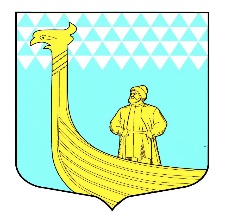                                       А  Д  М   И   Н   И  С  Т  Р  А  Ц  И  ЯМУНИЦИПАЛЬНОГО ОБРАЗОВАНИЯВЫНДИНООСТРОВСКОЕ СЕЛЬСКОЕ ПОСЕЛЕНИЕВОЛХОВСКОГО МУНИЦИПАЛЬНОГО РАЙОНАЛЕНИНГРАДСКОЙ  ОБЛАСТИПОСТАНОВЛЕНИЕдер. Вындин ОстровВолховского района, Ленинградской областиот   « 28 » октября   2020 года                                                     № 152      «О  внесении изменений в Постановление №43 от 03 апреля 2020 года «Об утверждении муниципальной программы «Устойчивое функционирование объектов коммунального хозяйства муниципального образования Вындиноостровское сельское поселение на 2020-2022 годы»»В соответствии с федеральным законом от 06 октября 2003 года №131-ФЗ «Об общих принципахорганизации местного самоуправления в Российской Федерации»П о с т а н о в л я ю :Внести изменения в муниципальную программу «Устойчивое функционирование объектов коммунального хозяйства муниципального образования Вындиноостровское сельское поселение на 2020-2022 годы», читай Паспорт муниципальной программы (приложение 1.)2.  Разместить данное Постановление на официальном сайте МО Вындиноостровское сельское поселение» www.vindinostrov.ru  в сети Интернет, газетное издание «Волховские огни»5. Контроль за исполнением Постановления оставляю за собой.Глава администрацииМО Вындиноостровское СП                                                        Е.В.ЧеремхинаПриложение 1УтвержденаПостановлением администрации МОВындиноостровское сельское поселениеот «03» апреля 2020 года  № 43Муниципальная  программа
«Устойчивое функционирование на объектах коммунальной инфраструктуры  муниципального образования Вындиноостровское сельское поселение на 2020 -2022 годы»ПАСПОРТ муниципальной  программы «Устойчивое функционирование на объектах коммунальной инфраструктуры  муниципального образования Вындиноостровское сельское поселение на 2020 -2022 годы»1.Характеритистика проблемы, на решение которой направлена Программа:Устойчивое функционирование жилищно-коммунального комплекса является одним из условий жизнеобеспечения муниципального образования.За последние годы жилищно-коммунальная сфера Российской Федерации в связи с проводимыми реформами претерпела существенные преобразования, при этом изменения произошли и в сфере жилищно-коммунального комплекса муниципального образования, а именно полномочия сосредоточены на уровне сельского поселения. Недостаточное финансирование жилищно-коммунального комплекса привело к резкому увеличению износа основных фондов. Средний уровень износа инженерных коммуникаций характеризуется высокой аварийностью, низким коэффициентом полезного действия мощностей и большими потерями энергоносителей.Информация об инженерных сетях на территории муниципального образования Вындиноостровское сельское поселение представлена в таблице: Водоснабжение.  Собственником имущественного комплекса по предоставлению населению услуги по водоснабжению является Правительство Ленинградской области. Основным источником хозяйственно-питьевого водоснабжение муниципального образования Вындиноостровское сельское поселение является центральный водопровод  протяженностью , функционирующий от ВОС производительностью   . куб. с забором воды  из реки Волхов и для технологических нужд работы центральной газовой котельной производительность 5 МВт.  Потребление воды  на хозяйственно-питьевые цели – 135 тыс. куб. м в год. Объём забора поверхностных вод из р. Волхов для технологических нужд котельной составляет  около 29  тыс. куб.м в год.Уличные водопроводные сети протяженностью  с тупиковой разводкой, износ сетей водоснабжения составляет  88%, материал труб – чугун, сталь, ПВХ. Удельное водопотребление -  182 литра в сутки на человека. Качество воды соответствует требованием СаНПиН 2.1.4. 1074-01 «Питьевая вода».Основная часть населения  (около 60%) проживает в многоквартирном жилом фонде, водоснабжение осуществляется из центрального водопровода..
Протяженность канализационной сети – 14  км, в том числе напорных коллекторов – . Сточные воды от населения и промышленных предприятий в объеме 84  тыс. куб. м поступают на биологические очистные сооружения, расположенные у деревни Плотичное на расстоянии 3,7  км от деревни Вындин Остров, где проходят полную биологическую очистку. 
Мощность очистных сооружений составляет 750  куб. м. в сутки. Износ канализационных сетей составляет   0 %.   Теплоснабжение. Обеспечение теплом жилого фонда и прочих потребителей муниципального образования Вындиноостровское сельское поселение осуществляется от центральной газовой котельной деревни Вындин Остров, оборудованной двумя  котлами КВ-ГМ  2,5-95.Установленная мощность всех источников теплоснабжения составляет 4,5 Гкал/час. Выработка тепловой энергии за год составляет  6800 Гкал. Основную отопительную нагрузку несут 3 водогрейных котла (топливо – природный газ).Основными проблемами теплоснабжения является следующие:
  модификации.Транспортировка тепла от котельных производится по магистральным и распределительным тепловым сетям. Теплоносителем для систем отопления и вентиляции является вода с t = 95-70С и с t = 60С для горячего водоснабжения. Система теплоснабжения 2-х трубная, надземная и подземная прокладка, закрытая, общая протяженность тепловых сетей – 1,89  км в двухтрубном исполнении, износ составляет  15 %, в результате чего имеются незначительные потери тепловой энергии в тепловых сетях, в связи с этим  необходимо произвести замену магистральных тепловых  сетей и произведение работ по тепловой изоляции современными полиуретановыми материалами..Эксплуатацию и надзор за техническим состоянием тепловых сетей осуществляет теплоснабжающая организация ООО «ЛОТС».
Электроснабжение. Электроснабжение потребителей по муниципальному образованию Вындиноостровское сельское поселение в настоящее время осуществляется от систем открытого акционерного общества «Ленэнерго»  по ВЛ-110 кВ через понижающие подстанции (21 шт.) 10 КВ/0,4 КВт  по отходящим кабельным и воздушным линиям 0,4 кВ ПАО «Ленэнерго» филиала Новоладожские электросети.   Жилищный фонд. В настоящее время общая площадь жилищного фонда  составляет 19,2 тыс.кв. м. Наибольшую долю занимает жилищный фонд, находящийся в личной собственности.Структура жилищного фонда по форме собственности имеет тенденцию к сокращению доли муниципального фонда за счет роста доли жилья, находящегося в личной собственности.  На одного жителя муниципального образования Вындиноостровское сельское поселение приходится 18,6 кв. жилой площади.В жилом фонде муниципального образования Вындиноостровское сельское поселение водопроводом оборудовано 81% общей площади жилищного фонда (включая частный жилой фонд деревни Вындин Остров, Гостинополье, Бор), канализацией –62 %, горячим водоснабжением – 58%,, центральным отоплением –94 %.    Проблемами в многоквартирном жилом фонде является:- высокий коррозийный износ подвальной разводки систем тепло-водо снабжения и водоотведения;- в связи с длительным сроком эксплуатации многоквартирного жилого фонда внутренние системы электроснабжения находятся в ветхом состоянии и не соответствуют   современным Правилам безопасной эксплуатации систем электроснабжения.Необходимо провести реконструкцию внутренних систем электроснабжения 70% многоквартирного жилого фонда.2. Цели, задачи и ожидаемый результат муниципальной  программы:Основной целью программы является создание условий для приведения инженерной инфраструктуры в соответствие со стандартами качества, обеспечивающими комфортные условия проживания и улучшения экологической обстановки.В рамках достижения поставленной цели необходимо обеспечить решение следующих задач:1. повышение качества предоставления коммунальных услуг2. снижение сверхнормативного износа объектов инженерной инфраструктуры. 3. внедрение энергоэффективных технологий.4. разработка и внедрение мер по стимулированию эффективного и рационального хозяйствования организаций коммунального комплекса.5. улучшение экологической ситуации.Ожидаемые результаты реализации муниципальной программы:1. обеспечение надежности и устойчивого обслуживания потребителей коммунальных услуг.2. снижение уровня износа объектов коммунальной инфраструктуры;3. улучшение экологической ситуации;4. снижение себестоимости производства, транспортировки услуг.
3.Перечень программных мероприятий:Программа включает в себя ряд мероприятий, направленных на улучшение качества предоставляемых коммунальных услуг по теплоснабжению, водоснабжению и водоотведению. Мероприятия Программы и затраты на их реализацию представлены в приложении к настоящей программе.Перечень объектов включенных  в мероприятия  муниципальной программы представлен в приложении 1 к перечню основных мероприятий к программе. Перечень объектов  представляется по итогам формирования бюджета МО Вындиноостровское СП.
4.Ресурсное обеспечение ПрограммыФинансирование мероприятий Программы осуществляется за счет средств бюджета  поселения и бюджетов других уровней.Объём финансирования Программы корректируется ежегодно на очередной финансовый год.Информация о ресурсном обеспечении мероприятий муниципальной программы по годам реализации и источникам финансирования представлены в приложении к настоящей программе.5.Механизм реализации  ПрограммыТекущее управление Программой осуществляется Главой администрации муниципального  образования;Механизм реализации Программы базируется на принципе достижения целей Программы за счёт выполнения вошедших в нее мероприятий.Приложение
к муниципальной   программе
«Устойчивое функционирование на объектах
коммунальной инфраструктуры
МО Вындиноостровское СП
на 2020-202 годы»Перечень мероприятий  муниципальной программыПриложение
к перечню основных мероприятий №1Перечень объектов, планируемых для включения в мероприятия муниципальной программы на 2020 год.Приложение
к перечню основных мероприятий №2Перечень объектов, планируемых для включения в мероприятия муниципальной программы на 2021 год.Приложение
к перечню основных мероприятий №3Перечень объектов, планируемых для включения в мероприятия муниципальной программы на 2022 год.Полное наименование ПрограммыУстойчивое функционирование на объектах коммунальной инфраструктуры МО Вындиноостровское сельское поселение  на  2020-2022 годыОтветственный исполнительАдминистрации МО Вындиноостровское СП Волховского муниципального районаСоисполнитель муниципальной программы отсутствуетУчастники муниципальной программыруководители организаций коммунального комплексаЦель муниципальной программысоздание условий для приведения инженерной инфраструктуры в соответствие со стандартами качества, обеспечивающими комфортные условия проживания и улучшения экологической обстановки.Задачи муниципальной программы1. повышение качества предоставления коммунальных услуг2. снижение сверхнормативного износа объектов инженерной инфраструктуры. 3. внедрение энергоэффективных технологий.4. разработка и внедрение мер по стимулированию эффективного и рационального хозяйствования организаций коммунального комплекса.5. улучшение экологической ситуации.Сроки реализации программы2020-2022 годыОбъем бюджетных ассигнований муниципальной программыОбъем бюджетных ассигнований муниципальной программы на 2020-2022 годы составляет  18381,9 тыс. руб., в том числе:Ожидаемые результаты реализации муниципальной программы1. обеспечение надежности и устойчивого обслуживания потребителей коммунальных услуг.2. снижение уровня износа объектов коммунальной инфраструктуры;3. улучшение экологической ситуации;4. снижение себестоимости производства, транспортировки услуг.Инженерные сетиПротяженность, кмВ т.ч ветхиеВ т.ч ветхиеИнженерные сетиПротяженность, км            км%Тепловые сети1,8920,3 15№ п/пНаименование мероприятияИсточники финансированияВсего финансирование  (тыс. руб.)Объем финансирования по годам (тыс. руб.)Объем финансирования по годам (тыс. руб.)Объем финансирования по годам (тыс. руб.)№ п/пНаименование мероприятияИсточники финансированияВсего финансирование  (тыс. руб.)2020г.2021г.2022г.1Основное  мероприятие:  "Развитие  и  восстановление  объектов  тепло-  и электроснабжения муниципальных образований"Бюджет поселения1437,3641,4195,9600,01Основное  мероприятие:  "Развитие  и  восстановление  объектов  тепло-  и электроснабжения муниципальных образований"Областной бюджет16764,69781,61583,05400,01Основное  мероприятие:  "Развитие  и  восстановление  объектов  тепло-  и электроснабжения муниципальных образований"Бюджет района180,00,0180,00,01Основное  мероприятие:  "Развитие  и  восстановление  объектов  тепло-  и электроснабжения муниципальных образований"итого18381,910423,01958,86000,01.1.обеспечение устойчивого функционирования объектов теплоснабжения на территории Вындиноостровского СПБюджет поселения631,2435,4195,90,01.1.обеспечение устойчивого функционирования объектов теплоснабжения на территории Вындиноостровского СПОбластной бюджет9420,67837,61583,00,01.1.обеспечение устойчивого функционирования объектов теплоснабжения на территории Вындиноостровского СПБюджет района180,00,0180,00,01.1.обеспечение устойчивого функционирования объектов теплоснабжения на территории Вындиноостровского СПитого1021,88273,01958,90,01.2.приобретение  автономных  источников  электроснабжения  (дизель-генераторов)  для резервного энергоснабжения объектов жизнеобеспеченияБюджет поселения200,0200,00,00,01.2.приобретение  автономных  источников  электроснабжения  (дизель-генераторов)  для резервного энергоснабжения объектов жизнеобеспеченияОбластной бюджет1350,01350,00,00,01.2.приобретение  автономных  источников  электроснабжения  (дизель-генераторов)  для резервного энергоснабжения объектов жизнеобеспеченияБюджет района0,00,00,00,01.2.приобретение  автономных  источников  электроснабжения  (дизель-генераторов)  для резервного энергоснабжения объектов жизнеобеспеченияитого1550,01550,00,00,01.3.капитальное  строительство  (реконструкцию)  объектов  теплоэнергетики,  включая проектно-изыскательские  работыБюджет поселения606,06,00,0600,01.3.капитальное  строительство  (реконструкцию)  объектов  теплоэнергетики,  включая проектно-изыскательские  работыОбластной бюджет5994,0594,00,05400,01.3.капитальное  строительство  (реконструкцию)  объектов  теплоэнергетики,  включая проектно-изыскательские  работыБюджет района0,00,00,00,01.3.капитальное  строительство  (реконструкцию)  объектов  теплоэнергетики,  включая проектно-изыскательские  работыитого6600,0600,00,06000,0Всего по муниципальной программеБюджет поселения1437,3641,4195,9600,0Всего по муниципальной программеОбластной бюджет16764,69781,61583,05400,0Всего по муниципальной программеБюджет района180,00,0180,00,0Всего по муниципальной программеитого18381,910423,01958,86000,0№Наименование мероприятийПеречень объектов включенных в реализацию мероприятийВсего (тыс. руб.)Источники финансирования:Источники финансирования:Источники финансирования:№Наименование мероприятийПеречень объектов включенных в реализацию мероприятийВсего (тыс. руб.)Бюджет поселения, тыс.руб.Областной бюджет, тыс. руб.Районный бюджет, тыс. руб.1Основное  мероприятие:  "Развитие  и  восстановление  объектов  тепло- и электроснабжения муниципальных образований"Основное  мероприятие:  "Развитие  и  восстановление  объектов  тепло- и электроснабжения муниципальных образований"1.1обеспечение устойчивого функционирования объектов теплоснабжения на территории Вындиноостровского СП  Замена участка теплотрассы Ду-150 мм от УТ-5 до УТ-8 ул.Центральная в дер.Вындин Остров3160,1166,32993,80,01.1обеспечение устойчивого функционирования объектов теплоснабжения на территории Вындиноостровского СПЗамена котла КВГМ 2,5-95 на котел с комбинированной горелкой в котельной д.Вындин Остров5112,9269,14843,80,01.2.приобретение  автономных  источников  электроснабжения  (дизель-генераторов)  для резервного энергоснабжения объектов жизнеобеспеченияПриобретение автономного источника питания( дизель-генератора)1550,0200,01350,00,01.3.капитальное  строительство  (реконструкцию)  объектов  теплоэнергетики,  включая проектно-изыскательские  работыРазработка проектно-сметной документации на техническое перевооружение котельной с устройством системы обеспечения резервным топливом600,06,0594,00,0Итого по мероприятиям программы:Итого по мероприятиям программы:Итого по мероприятиям программы:10423,0641,49781,60,0№Наименование мероприятийПеречень объектов включенных в реализацию мероприятийВсего (тыс. руб.)Источники финансирования:Источники финансирования:Источники финансирования:№Наименование мероприятийПеречень объектов включенных в реализацию мероприятийВсего (тыс. руб.)Бюджет поселения, тыс.руб.Областной бюджет, тыс. руб.Районный бюджет, тыс. руб.1Основное  мероприятие:  "Развитие  и  восстановление  объектов  тепло- и электроснабжения муниципальных образований"Основное  мероприятие:  "Развитие  и  восстановление  объектов  тепло- и электроснабжения муниципальных образований"1.1обеспечение устойчивого функционирования объектов теплоснабжения на территории Вындиноостровского СПЗамена участка теплотрассы от   протяженностью 68 м до Дома Культуры D 57 мм  ППУОЦ изоляции  360,0180,00,0180,01.1обеспечение устойчивого функционирования объектов теплоснабжения на территории Вындиноостровского СППриобретение резервуара аварийной подпиточной тепловой сети1598,815,81583,00,01.2.приобретение  автономных  источников  электроснабжения  (дизель-генераторов)  для резервного энергоснабжения объектов жизнеобеспечения0,00,00,00,01.3.капитальное  строительство  (реконструкцию)  объектов  теплоэнергетики,  включая проектно-изыскательские  работы0,00,00,00,0Итого по мероприятиям программы:Итого по мероприятиям программы:Итого по мероприятиям программы:1958,8195,81583,0180,0№Наименование мероприятийПеречень объектов включенных в реализацию мероприятийПеречень объектов включенных в реализацию мероприятийВсего (тыс. руб.)Источники финансирования:Источники финансирования:Источники финансирования:№Наименование мероприятийПеречень объектов включенных в реализацию мероприятийПеречень объектов включенных в реализацию мероприятийВсего (тыс. руб.)Бюджет поселения, тыс.руб.Областной бюджет, тыс. руб.Районный бюджет, тыс. руб.1Основное  мероприятие:  "Развитие  и  восстановление  объектов  тепло- и электроснабжения муниципальных образований"Основное  мероприятие:  "Развитие  и  восстановление  объектов  тепло- и электроснабжения муниципальных образований"Основное  мероприятие:  "Развитие  и  восстановление  объектов  тепло- и электроснабжения муниципальных образований"1.1обеспечение устойчивого функционирования объектов теплоснабжения на территории Вындиноостровского СПобеспечение устойчивого функционирования объектов теплоснабжения на территории Вындиноостровского СП0,00,00,00,01.2.приобретение  автономных  источников  электроснабжения  (дизель-генераторов)  для резервного энергоснабжения объектов жизнеобеспеченияприобретение  автономных  источников  электроснабжения  (дизель-генераторов)  для резервного энергоснабжения объектов жизнеобеспечения0,00,00,00,01,3капитальное  строительство  (реконструкцию)  объектов  теплоэнергетики,  включая проектно-изыскательские  работыкапитальное  строительство  (реконструкцию)  объектов  теплоэнергетики,  включая проектно-изыскательские  работыТехническое перевооружение котельной с устройством системы обеспечения резервным топливом по адресу: д. Вындин Остров, ул. Школьная 33, работающей на газе 0,0600,05400,00,0Итого по мероприятиям программы:Итого по мероприятиям программы:Итого по мероприятиям программы:Итого по мероприятиям программы:6000,0600,05400,00,0